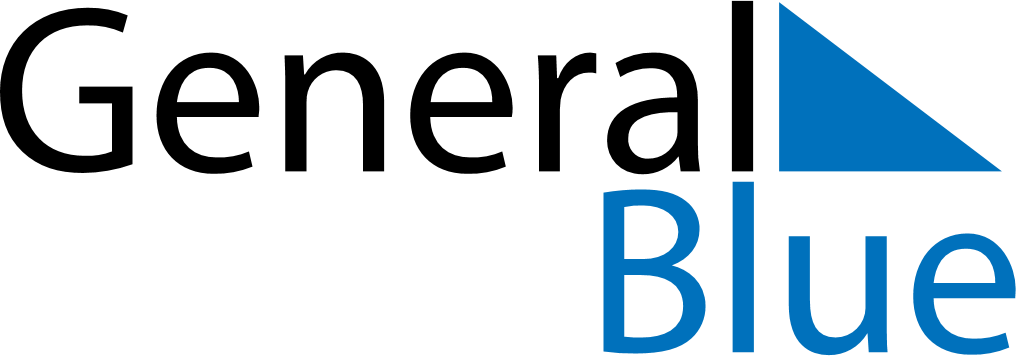 May 2024May 2024May 2024May 2024May 2024May 2024Jamundi, Valle del Cauca, ColombiaJamundi, Valle del Cauca, ColombiaJamundi, Valle del Cauca, ColombiaJamundi, Valle del Cauca, ColombiaJamundi, Valle del Cauca, ColombiaJamundi, Valle del Cauca, ColombiaSunday Monday Tuesday Wednesday Thursday Friday Saturday 1 2 3 4 Sunrise: 5:56 AM Sunset: 6:10 PM Daylight: 12 hours and 13 minutes. Sunrise: 5:56 AM Sunset: 6:10 PM Daylight: 12 hours and 14 minutes. Sunrise: 5:55 AM Sunset: 6:10 PM Daylight: 12 hours and 14 minutes. Sunrise: 5:55 AM Sunset: 6:10 PM Daylight: 12 hours and 14 minutes. 5 6 7 8 9 10 11 Sunrise: 5:55 AM Sunset: 6:10 PM Daylight: 12 hours and 14 minutes. Sunrise: 5:55 AM Sunset: 6:10 PM Daylight: 12 hours and 14 minutes. Sunrise: 5:55 AM Sunset: 6:10 PM Daylight: 12 hours and 14 minutes. Sunrise: 5:55 AM Sunset: 6:10 PM Daylight: 12 hours and 15 minutes. Sunrise: 5:54 AM Sunset: 6:10 PM Daylight: 12 hours and 15 minutes. Sunrise: 5:54 AM Sunset: 6:10 PM Daylight: 12 hours and 15 minutes. Sunrise: 5:54 AM Sunset: 6:10 PM Daylight: 12 hours and 15 minutes. 12 13 14 15 16 17 18 Sunrise: 5:54 AM Sunset: 6:10 PM Daylight: 12 hours and 15 minutes. Sunrise: 5:54 AM Sunset: 6:10 PM Daylight: 12 hours and 15 minutes. Sunrise: 5:54 AM Sunset: 6:10 PM Daylight: 12 hours and 15 minutes. Sunrise: 5:54 AM Sunset: 6:10 PM Daylight: 12 hours and 16 minutes. Sunrise: 5:54 AM Sunset: 6:10 PM Daylight: 12 hours and 16 minutes. Sunrise: 5:54 AM Sunset: 6:10 PM Daylight: 12 hours and 16 minutes. Sunrise: 5:54 AM Sunset: 6:10 PM Daylight: 12 hours and 16 minutes. 19 20 21 22 23 24 25 Sunrise: 5:54 AM Sunset: 6:10 PM Daylight: 12 hours and 16 minutes. Sunrise: 5:54 AM Sunset: 6:11 PM Daylight: 12 hours and 16 minutes. Sunrise: 5:54 AM Sunset: 6:11 PM Daylight: 12 hours and 16 minutes. Sunrise: 5:54 AM Sunset: 6:11 PM Daylight: 12 hours and 16 minutes. Sunrise: 5:54 AM Sunset: 6:11 PM Daylight: 12 hours and 16 minutes. Sunrise: 5:54 AM Sunset: 6:11 PM Daylight: 12 hours and 17 minutes. Sunrise: 5:54 AM Sunset: 6:11 PM Daylight: 12 hours and 17 minutes. 26 27 28 29 30 31 Sunrise: 5:54 AM Sunset: 6:11 PM Daylight: 12 hours and 17 minutes. Sunrise: 5:54 AM Sunset: 6:12 PM Daylight: 12 hours and 17 minutes. Sunrise: 5:54 AM Sunset: 6:12 PM Daylight: 12 hours and 17 minutes. Sunrise: 5:54 AM Sunset: 6:12 PM Daylight: 12 hours and 17 minutes. Sunrise: 5:54 AM Sunset: 6:12 PM Daylight: 12 hours and 17 minutes. Sunrise: 5:54 AM Sunset: 6:12 PM Daylight: 12 hours and 17 minutes. 